Государственное профессиональное бюджетное образовательное учрежденияРостовской области «Шахтинский педагогический колледж»Классный часНа тему: Но разве о войне мечтали дети?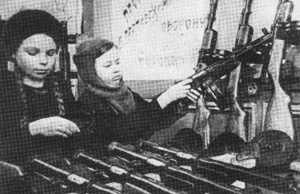                                                                                                  Выполнила:Студентка группы 2 «А»Власова АнастасияШахты, 2015Технологическая картаТема: «70 лет спустя»Дата: 08. 04. 2015 г. Место проведения: МБОУ гимназия им. А.С. Пушкина. 2 «А» классЦель: -  Формирование патриотического воспитания младших школьников.-  Вызывать интерес у младших школьников к военным хроникам своей семьи.Планируемые результаты:Личностные: каждый ученик может поделиться рассказом, которые ему рассказывали его родители, бабушки и дедушки.Заинтересовать детей данной темой, чтобы у каждого остались мысли, заставляющие переосмыслить свое поведение.Метапредметные:А) познавательные: дети постепенно узнают о маленьких ребятах, которые отдавали жизни за РодинуБ) коммуникативные: в процессе беседы дети смогут проявить свои лидерские качества, а также навыки общения, беседы, выслушать мнение других, согласиться с ним или не согласиться. Форма проведения: беседаФорма воспитания: коллективнаяМетоды воспитания:        - методы формирования сознания: беседа, дискуссия, рассказ       - методы формирования деятельности и опыта: игра       - методы стимулирования: соревнованиеСредства воспитания:  поощрение, дискуссияОбразовательные ресурсы:www.festival.1september.ruhttp://www.otvoyna.ru/deti.htm Но разве о войне мечтали дети?- Ребята, сегодня мы поговорим с вами о важной теме для нашей страны. Узнаете вы ее, прослушая небольшое стихотворение.Играют дети всей земли в войну,
Но разве о войне мечтают дети?
Пусть только смех взрывает тишину
На радостной безоблачной планете!
Над вьюгами и стужами седыми
Вновь торжествует юная весна
И как огонь с водой несовместимы,
Несовместимы дети и война!- Как вы думаете о чем это стихотворение?- Знаете ли вы, что произошло в истории нашей страны 22 июня 1941 года?- Верно, на рассвете 22 июня 1941 года в 4 часа утра без объявления войны фашистская Германия напала на нашу Родину, прервав мирный труд русского народа. Началась Великая Отечественная война. (звучит аудиозапись) - В тот далекий летний день люди занимались обычными для себя делами. Школьники готовились к выпускному вечеру. Девчонки строили шалаши и играли в "дочки-матери", непоседливые мальчишки скакали верхом на деревянных лошадках, представляя себя красноармейцами. И никто не подозревал, что и приятные хлопоты, и задорные игры, и многие жизни перечеркнет одно страшное слово – война. У целого поколения украли детство.- А кто остался в тылу и не пошел на войну? А что такое тыл? Тыл - Территория воюющей страны вместе с ее населением, лежащая за линией фронта.- Действительно, дети, женщины и старики. Великий писатель Александр Твардовский говорил: «Дети и война – нет более ужасного сближения противоположных вещей на свете». За первые дни войны дети повзрослели, заменив на заводах своих матерей или отцов. Вспомните, чем вы занимаетесь, когда приходите со школы?- Верно, вы играете в компьютеры, гуляете на улице, помогаете родителям, а 70 лет назад ваши ровесники думали о том, как бы выжить, добыть еду.- Посмотрите на эту фотографию, как вы думаете, что на ней изображено? На ней мать провожает своего сына на фронт. Заметьте, он уже взрослый парень, а ведь были совсем маленькие дети, как вы, которые сражались на полях, помогали нашим партизанам и перебинтовывали тяжелые раны солдатские. Сохранилось множество писем – треугольников, написанных бедными матерями, которые вынуждены были провожать на фронт не только своих мужей… «Дорогой сынок, Славочка! Вот уже второй год пошёл с того дня, как ты по своему добровольному желанию оставил нас и ушёл на фронт. С той поры нет дня, чтобы я не думала о тебе и не плакала. Ты же знаешь, сынок, что я теперь осталась совсем одна. Отец воюет где - то под Ленинградом, пишет, что был ранен, полтора месяца лежал в госпитале, а теперь вернулся в свою часть. Как ты там живёшь, как воюешь, родной сыночек? Очень прошу тебя, Славик: выполни одну - единственную просьбу матери: береги себя. Ты ведь совсем ещё ребёнок! Не кидайся первым навстречу смерти, будь осторожным. Знай, что я не переживу твоей гибели. Пиши мне почаще, милый мой мальчик. Я тебя целую тысячу раз. Твоя мама». На второй фотографии  изображен мальчик (ему лет 12 -14), он небольшого росточка, а стоит на 2-х ящиках у сложного станка. Он работает на заводе, который делает снаряды для фронта. Он заменил своего отца или брата, который ушел на фронт воевать с немцами. А ящики ему подставили, так как он не достает до станка. Он очень хотел бы пойти на фронт сражаться с немцами, но ему мало лет, его не возьмут. А на заводах и фабриках некому было работать, и дети помогали взрослым.Представьте себе, как тяжело приходилось этим маленьким ручкам поворачивать огромные рычаги. Сейчас, мне бы хотелось, чтобы вы больше узнали о маленьких-пионерах героях, подвиги которых не забыты до сих пор. И вы, дорогие ребята, должны знать их, знать, благодаря кому мы сейчас живем и не боимся таких же ужасных событий. Леня Голиков собирал сведения о численности и вооружении врагов.  Используя его данные, партизаны освободили свыше тысячи военнопленных, разгромили несколько фашистских гарнизонов, спасли многих советских людей от угона в Германию. Сам Лёня уничтожил 78 фашистских солдат и офицеров, участвовал в подрыве 27 железнодорожных и 12 шоссейных мостов, 8 автомашин с боеприпасами. Не снилось ему, что о подвиге этом
На утро узнают в Кремле.
Что будет герою Звезда золотая -
Награда за воинский труд.
Что люди, о подвиге славном мечтая,
На Лёньку равненье возьмут.Зина Портнова ходила в разведку, уничтожила не один десяток фашистов. Однажды, когда партизанка, выполнив очередное задание, возвращалась в отряд, она попала в руки к гитлеровцам. На допросе схватив лежащий на столе пистолет, она застрелила двух фашистов, но убежать ей не удалось. Её допрашивал четвёртый день подряд фашистский офицер, увешанный крестами, ей руки за спину выкручивал солдат, её хлестала плеть, её гноили в яме. Угрюмый офицер сказал, что больше нет терпенья у него, что это лишь начало жестоких мук, каких не видел свет….  Но, жёлтая, как воск, она молчала.Белорусский пионер Марат Казей начал свой боевой путь с первых дней войны. Он распознал врагов, переодетых в форму русских солдат, и сообщил о них пограничникам.  Марат был разведчиком.  Не было случая, чтобы он не выполнил задание. Марат был награжден медалями “За боевые заслуги” “За отвагу”. Однажды, выполняя задание, он встал во весь рост и с гранатой пошел на врагов.
Навстречу им в своё бессмертье 
Он сделал несколько шагов…
И грохнул взрыв, и грозным смерчем
Смело озлобленных врагов.Валя Котик вместе с товарищами подрывал гранатой машины врагов. Став разведчиком у партизан, Валя вывел из строя связь фашистов со ставкой Гитлера. Валя Котик награжден орденом Отечественной войны 1 степени, медалью “Партизану Отечественной войны”. В 1944 году Валя, будучи тяжело раненым скончался на руках товарищей.

Мы вспомним о болях тех давних.
В них совершен был подвиг не один.
Вошёл в семью героев наших славных
Отважный мальчик Котик Валентин
Он, как при жизни, утверждает смело
“Бессмертна молодость, бессмертно наше дело”.Всем четверым присвоино звание героев Советского Союза. Наших юных героев называли и называют по сей день Сыновьями полков. И это, ребята, далеко не все герои-пионеры нашей страны. О них можно говорить бесконечно.  Слова “Никто не забыт, ничто не забыто” - близки и понятны каждому. Прошло много лет, а интерес к подвигам отважных не угасает.  Ребята, скажите пожалуйста, что может вас расстроить , заставить плакать? А этих мальчиков и девочек война разучила плакать, они видели, как погибали их братья и сестры, их друзья. Некоторые из этих детей, живы до сих пор. Мы называем их достойным словом – ветераны. Они всё также улыбаются, любят и верят, что войны никогда больше не будет на свете.Сейчас мы живем в такое время, когда можно беззаботно повалятся в постели и есть то, что хочется,а ведь не так давно, 70 лет назад, дети были лишены всего этого. Они получали малюсенький кусочек хлеба и считали его деликатесом, а сейчас то не нравится,это не нравится,не то дали,не на той тарелке подали, не так сказали, не то сделали...
Тогда дети делали такие подвиги,жили в таких условиях, что нам трудно даже себе представить.В то время детям приходилось выживать и заменять своих отцов везде.Многие уходили на фронт, к партизанам,а те, кто не попадали ни туда ни туда, помогали на заводах и делали такие работы, которые трудно давались даже взрослым!
Вы бы могли представить, что 14-летний мальчик сам поднял самолёт в небо!!!
Многие дети получили медали и звание Героев Советского Союза!Это звание получили не все взрослые,а дети в таком то возрасте!Они взвалили на свои плечи такой тяжёлый груз войны!
Мы должны понимать,что чувствовали дети во время войны и насколько нам хорошо, что сейчас над нами просторное небо и мы на свободе, и все живут в мирное время, мы должны понимать, как повезло нам, не знающим, что такое война.
Мы не знаем, каково вздрагивать от взрывов,сжиматься от ужаса,когда перед тобой дуло вражеского оружия...
Нам не понятно, как это не есть ни сегодня,ни завтра и неизвестно сколько ещё дней...
Мы благодарны тем детям и ветеранам, которые даровали нам свободу и неосознание таких ужасных дней, моментов,незнание, что такое грозное слово "война". Но, к великому сожалению, страшные события происходит и сейчас. Совсем рядом с нами. Вы догадываетесь о чем я говорю? Конечно же, ужасные события происходят в Украине, где дети точно также теряют свое детство. Мне хотелось бы пожелать вам, чтобы вы всегда помнили, благодаря кому мы живем, чтобы вы наслаждались каждой счастливой минуты, не ругались друг с другом, помогали друг другу. Да, ребята, я разговариваю с вами, как уже с совсем взрослыми. И если вы знаете бабушек и дедушек, которые воевали, может это ваши родственники, а, быть может, соседи,в этот светлый праздник победы скажите им «СПАСИБО».А сейчас, я предлагаю вам разгадать маленький кроссворд. Как можно назвать поступок солдата, совершенный за Родину?Продолжите фразу «Великая отечественная…»Кому мы дарим цветы и говорим спасибо в День Победы?Солдат, тайно достающий сведенияЧего ждали матери от своих сыновей и мужей с фронта?Посмотрите, какое слово у нас получилось? Правильно, ПОБЕДА!Молодцы ребята! На этом наш классный час закончен, спасибо вам за внимание и активное участие!